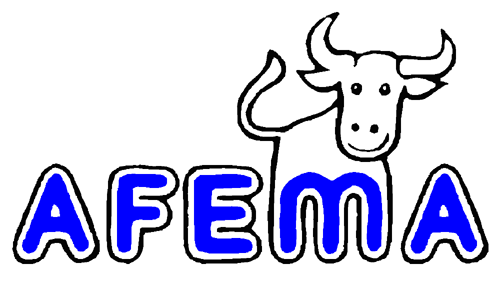 K-AAPPLICATION
FOR THE AFEMA-RAW MILK TEST 
Laboratory information:We would like to take part using the following device-types / parameters: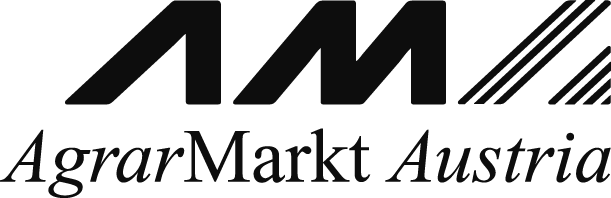 Participation 	K-AWe would like to analyse the following parameters by the use of reference methods:We would like to take part in the test in:Note:Please note that the international AFEMA-test preferably takes place each May and November. You can find the dates on the AFEMA-web site. The other months we offer the Austrian test based on the same procedure. At your request it may be taken as well. Please return the completed form to milk.quality@ama.gv.at .  Contakt: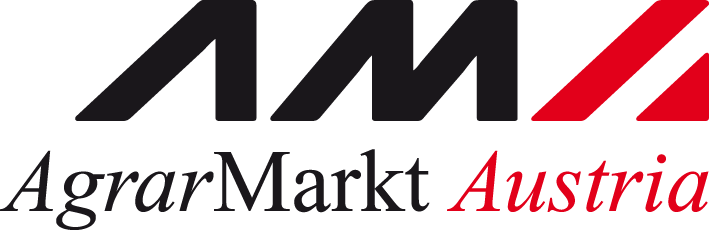 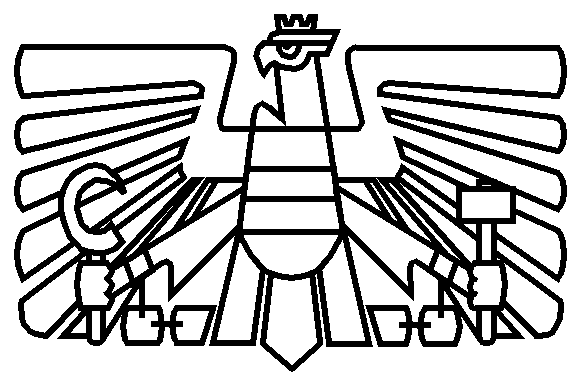 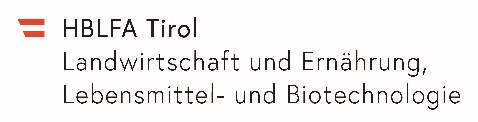 Agrarmarkt Austria, Dresdner Straße 70, A-1200 Wien, E-Mail: milk.quality@ama.gv.at Name of laboratory:Street / no.:Postal Code / city / country:Phone:Fax:E-mail:Our laboratory is taking the test starting in: month:       year:       .Our laboratory is interested in taking part in the test. Please contact us for further information.Device typeDevice producerSerial numberParameterAvailable parametersF:	fatP:	proteinL:	lactoseU:	ureaF-IR:	freezing point-IRpH:	pH-valueC:	cryoscopyB:	bacterial countSC:	somatic cell count	IN:	inhibitor testPAG:	pregnancy testingF:	fatP:	proteinL:	lactoseU:	ureaF-IR:	freezing point-IRpH:	pH-valueC:	cryoscopyB:	bacterial countSC:	somatic cell count	IN:	inhibitor testPAG:	pregnancy testingF:	fatP:	proteinL:	lactoseU:	ureaF-IR:	freezing point-IRpH:	pH-valueC:	cryoscopyB:	bacterial countSC:	somatic cell count	IN:	inhibitor testPAG:	pregnancy testingF:	fatP:	proteinL:	lactoseU:	ureaF-IR:	freezing point-IRpH:	pH-valueC:	cryoscopyB:	bacterial countSC:	somatic cell count	IN:	inhibitor testPAG:	pregnancy testingF:	fatP:	proteinL:	lactoseU:	ureaF-IR:	freezing point-IRpH:	pH-valueC:	cryoscopyB:	bacterial countSC:	somatic cell count	IN:	inhibitor testPAG:	pregnancy testingF:	fatP:	proteinL:	lactoseU:	ureaF-IR:	freezing point-IRpH:	pH-valueC:	cryoscopyB:	bacterial countSC:	somatic cell count	IN:	inhibitor testPAG:	pregnancy testingF:	fatP:	proteinL:	lactoseU:	ureaF-IR:	freezing point-IRpH:	pH-valueC:	cryoscopyB:	bacterial countSC:	somatic cell count	IN:	inhibitor testPAG:	pregnancy testingParameterName of reference method (eg. Roese-Gottlieb) Jan..Feb.MarchAprilMaYJunEJulYAug.Sept.Okt.Nov.DeC.Preparing / delivering samplesEvaluation / test reportHBLFA für Landwirtschaft und Ernährung,Lebensmittel- und Biotechnologie TirolDepartment of Chemistry Rotholz 506200 Strass im ZillertalContact: Nina LippertPhone: +43 (0)5244 62262 800E-mail: nina.lippert@hblfa-tirol.atAgrarmarkt Austria GB I / Ref. 8 MarktinformationDresdner Straße 70A-1200 WienContact: Michaela MasanzPhone: +43 (0)50 3151 - 305E-mail: milk.quality@ama.gv.at 